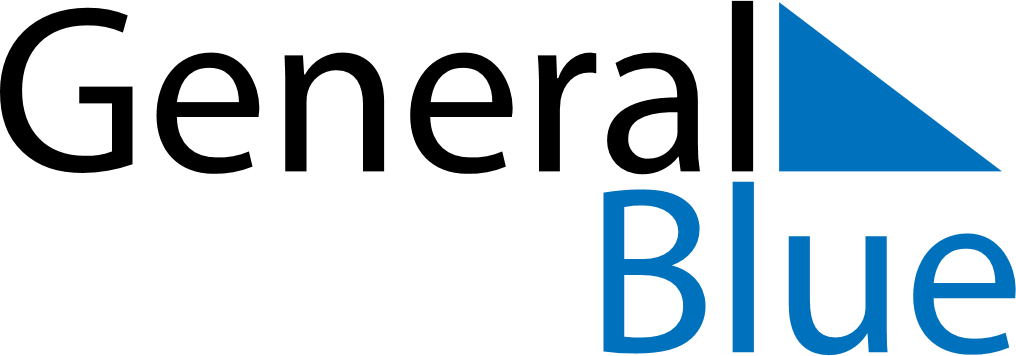 February 2024February 2024February 2024February 2024February 2024February 2024Ski, Viken, NorwaySki, Viken, NorwaySki, Viken, NorwaySki, Viken, NorwaySki, Viken, NorwaySki, Viken, NorwaySunday Monday Tuesday Wednesday Thursday Friday Saturday 1 2 3 Sunrise: 8:30 AM Sunset: 4:29 PM Daylight: 7 hours and 58 minutes. Sunrise: 8:28 AM Sunset: 4:31 PM Daylight: 8 hours and 3 minutes. Sunrise: 8:26 AM Sunset: 4:34 PM Daylight: 8 hours and 8 minutes. 4 5 6 7 8 9 10 Sunrise: 8:23 AM Sunset: 4:36 PM Daylight: 8 hours and 12 minutes. Sunrise: 8:21 AM Sunset: 4:39 PM Daylight: 8 hours and 17 minutes. Sunrise: 8:19 AM Sunset: 4:42 PM Daylight: 8 hours and 23 minutes. Sunrise: 8:16 AM Sunset: 4:44 PM Daylight: 8 hours and 28 minutes. Sunrise: 8:14 AM Sunset: 4:47 PM Daylight: 8 hours and 33 minutes. Sunrise: 8:11 AM Sunset: 4:49 PM Daylight: 8 hours and 38 minutes. Sunrise: 8:09 AM Sunset: 4:52 PM Daylight: 8 hours and 43 minutes. 11 12 13 14 15 16 17 Sunrise: 8:06 AM Sunset: 4:55 PM Daylight: 8 hours and 48 minutes. Sunrise: 8:03 AM Sunset: 4:57 PM Daylight: 8 hours and 53 minutes. Sunrise: 8:01 AM Sunset: 5:00 PM Daylight: 8 hours and 59 minutes. Sunrise: 7:58 AM Sunset: 5:02 PM Daylight: 9 hours and 4 minutes. Sunrise: 7:56 AM Sunset: 5:05 PM Daylight: 9 hours and 9 minutes. Sunrise: 7:53 AM Sunset: 5:08 PM Daylight: 9 hours and 14 minutes. Sunrise: 7:50 AM Sunset: 5:10 PM Daylight: 9 hours and 20 minutes. 18 19 20 21 22 23 24 Sunrise: 7:47 AM Sunset: 5:13 PM Daylight: 9 hours and 25 minutes. Sunrise: 7:45 AM Sunset: 5:15 PM Daylight: 9 hours and 30 minutes. Sunrise: 7:42 AM Sunset: 5:18 PM Daylight: 9 hours and 35 minutes. Sunrise: 7:39 AM Sunset: 5:21 PM Daylight: 9 hours and 41 minutes. Sunrise: 7:36 AM Sunset: 5:23 PM Daylight: 9 hours and 46 minutes. Sunrise: 7:34 AM Sunset: 5:26 PM Daylight: 9 hours and 52 minutes. Sunrise: 7:31 AM Sunset: 5:28 PM Daylight: 9 hours and 57 minutes. 25 26 27 28 29 Sunrise: 7:28 AM Sunset: 5:31 PM Daylight: 10 hours and 2 minutes. Sunrise: 7:25 AM Sunset: 5:33 PM Daylight: 10 hours and 8 minutes. Sunrise: 7:22 AM Sunset: 5:36 PM Daylight: 10 hours and 13 minutes. Sunrise: 7:19 AM Sunset: 5:38 PM Daylight: 10 hours and 18 minutes. Sunrise: 7:17 AM Sunset: 5:41 PM Daylight: 10 hours and 24 minutes. 